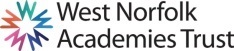 JOB DESCRIPTIONPurpose of the Job The holder of this post is expected to carry out the professional duties of an Assistant Head Teacher as described below:formulating the aims and objectives of the school;establishing the policies through which they shall be achieved;managing staff and resources to that end; andmonitoring progress towards their achievement and undertake to the extent required by the Executive Leadership Team, any professional duties delegated by the Executive Headteacher and Deputy.Duties and ResponsibilitiesLEADERSHIPThe Assistant Head Teacher will:-be an active member of the School Senior Leadership Team;work in partnership with the Executive Leadership Team, to create an achievement culture where all children receive a high quality education and there is continuous drive to improvement of standards and achievement; be accountable for leading, managing and developing lead a specific subject(s) or aspect(s) identified as a priority for improvement in the school development plan STRATEGIC DIRECTION AND DEVELOPMENT OF THE SCHOOLThe Assistant Head Teacher will:contribute to the creation and implementation of the School Development Plan and to take responsibility for appropriately delegated aspects of it;analyse data and use information together with information about pupils’ prior attainment to establish benchmarks, set targets for improvement, devise and implement action plans;monitor, evaluate and review school policies and practices, taking account of national, local and school data and inspection and research findings;evaluate the impact of all improvement activities on the quality of teaching and learning;TEACHING AND LEARNINGThe Assistant Head Teacher will:contribute to the establishment and maintenance of policies which promote effective professional practice and define curriculum content;participate in the monitoring and evaluating of the quality of teaching and standards of achievement of all pupils;identify appropriate attainment and/or progress targets;monitor pupil standards and progress against targets;monitor planning, curriculum coverage and learning outcomes;monitor standards of pupil behaviour and application;lead evaluation strategies to contribute to overall school self-evaluation;plan and implement strategies where improvement needs are identified;ensure that relevant attainment /progress targets are met;maintain an effective partnership with parents to improve children’s achievement and personal and social development;identify and develop effective links with outside agencies to enhance teaching and learning;LEADING AND MANAGING STAFFThe Assistant Head Teacher will:maintain personal expertise and share this with other teachers;act as a role model of good or better classroom practice for other teachers, modelling effective strategies with them;plan, allocate, support and evaluate the work undertaken by teaching staff as groups, teams and individuals; monitor and evaluate standards of teaching, identifying areas for improvement;plan and implement strategies to improve teaching where needs are identified;induct, support and monitor new staff, mentoring newly qualified teachers and students as required;contribute to the implementation of effective systems for the management of staff performance, incorporating appraisal targets for teachers, including those relating to pupil progress;motivate and enable staff to develop expertise in their respective roles through continuing professional development.EFFICIENT AND EFFECTIVE DEPLOYMENT OF STAFF AND RESOURCESThe Assistant Head Teacher willsupport the Executive Leadership Team in the appointment and deployment of staff and support those staff in their duties;work with the Executive Leadership Team in establishing priorities for expenditure and in monitoring the effectiveness of spending and usage of resources; ACCOUNTABILITYThe Assistant Head Teacher will:provide information, objective advice and support to the Governing body to enable it to meet its responsibilities for securing effective teaching and learning and improve standards of achievement and for achieving efficiency and value for money;contribute to the creation and development of an organisation in which all staff recognise that they are accountable for the success of the school;contribute to the presentation of regular reports on the school’s performance to governors, LA, local community, DfE and Ofsted;contribute to the establishment and monitoring of systems which keep parents well-informed about the school curriculum, children’s attainment and progress and encourage parents and other family members to make a contribution to achieving challenging targets for their children.    Job context and flexibilityThe duties and responsibilities listed in this job description provide a summary of the main aspects of the role.   This is not an exhaustive list and the post holder may be required to carry out other tasks, as deemed appropriate to the grade and nature of the post.This job description is current at the date indicated below but, in consultation with the post holder, it may be changed by the Headteacher to reflect or anticipate changes in the post commensurate with the grade or job title. Due to the routine of the school, the workload may not be evenly spread throughout the year.  Flexibility of hours, and a flexible attitude and willingness to assist others in the team, when required is necessary.The post holder will have a shared responsibility for the safeguarding of all children and young people. The post holder has an implicit duty to promote the welfare of all children and young people.The Trust is committed to safeguarding and promoting the welfare of children and young people and expects all staff and volunteers to share in this commitment. All staff will be subject to an enhanced DBS (Disclosure and Barring Service) check.PERSON SPECIFICATIONQUALIFICATIONSEXPERIENCEPERSONAL AND PROFESSIONAL SKILLSKNOWLEDGE AND UNDERSTANDINGSchool/College:West Lynn Primary SchoolJob Title:Assistant HeadteacherGrade:L1 - 5 (£39,373- £43,453)Responsible to:The Executive Headteacher and Governing BodyWorking With:Teaching and Support staffEssentialDesirableA person who has:Qualified Teacher StatusHonours degree or equivalent qualificationRecent management trainingEvidence of Continuing Professional DevelopmentRegistered/Started/Completed NPQHEssentialDesirableA person who has extensive experience of:Teaching Primary pupilsA senior management role in Primary Schools (e.g. Key Stage Leader)Leading and managing a major school initiative.Teaching in more than one key stageTeaching in more than one schoolLeading a core subjectLeading staff developmentRaising school standardsWorking with school parents’ groups and the wider communityThe management of budgetsEssentialDesirableA person who is able to:Support and deputise for the Executive Head Teacher & DeputySupport the aims and ethos of the schoolTake a lead role in school developmentDemonstrate outstanding practice as a classroom practitionerCarry out teaching duties in accordance with school schemes of work and the national curriculumCommunicate clearly and effectively with all those involved in the life of the schoolBe flexible and supportive of staffContribute to staff development activitiesSet a good example in terms of dress, punctuality, attendance and general professionalism Be approachable and have a sense of humourMotivate and inspire confidence in pupils, staff, parents, governors and the wider community in order to further develop and promote the schoolDeal sensitively with people and resolve conflicts Communicate clearly and take into account, where appropriate, the views of othersThink creatively and imaginatively to solve problems and identify opportunitiesFacilitate a collaborative approach to decision makingDelegate and monitor effectivelySupport the Executive Head EssentialDesirableA person with a good knowledge and understanding of:Current national education initiativesTarget setting; pupil tracking; benchmarking and other method of analysing both pupil attainment and achievementsStrategies for inclusion and development of all childrenA commitment to developing the whole child through an enriched curriculum in school and extra- curricular activitiesICT and its effective use as a management tool as well as across the curriculum to enhance teaching and learningSelf EvaluationSchool Development PlanningMonitoring and reviewing the School Development PlanThe application of classroom observations and pupil conferencing to raise standards in teaching and learningOutdoor learningWorking with the Governing BodyWorking in partnership with parents and outside agenciesChild Protection and Safeguarding procedures and legislation